                                         Name_________________________________Per_____Canada Post Test Study GuideWildlife loses large areas of habitat from clear-cutting.To help protect the forests, Canada is planting seeds and seedlings.The Canadian and U.S. governments have to work together to clean up the Great Lakes because they share the lakes.Canada’s government provides health care for its citizens.Canada is a parliamentary democracy which means its citizens elect members of parliament.The Prime Minister is the head of government of Canada.The British monarch (currently Elizabeth II) I Canada’s head of state.Canada has a mixed market economy.An entreprenuer is someone who uses their own money to start up a business.NAFTA stands for North American Free Trade Agreement.NAFTA I used by the United States, Canada, and Mexico.NAFTA is significant because it removes all trade barriers between the U.S., Canada, and Mexico.  It was signed into effect in 1994.Canada has 10 provinces and 3 territories.The soil in the Canadian Shield is rich in mineral resources.Coal burning power plants contribute to acid rain.Canada’s government can be classified as Constitutional Monarchy, Parliamentary Democracy, and Federal.Be able to label on a map the following places: Arctic Ocean, Rocky Mountains, Hudson Bay, Atlantic Ocean, St. Lawrence Seaway, Canadian Shield, Great Lakes, and Pacific Ocean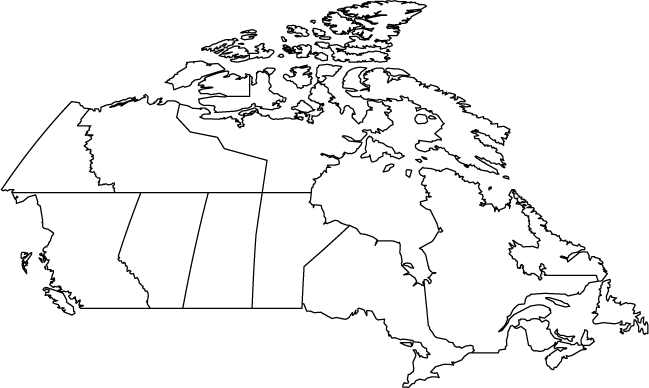 